If you do not have Microsoft Office loaded on your home PC you are welcome to download and install Office Pro Plus. However, please note: downloading Office Pro Plus onto a device that already has Microsoft Office installed will overwrite the original Microsoft Office Suite.How to Download and Install Office Pro Plus for WindowsGo to https://portal.office.com/Home and log in to Office 365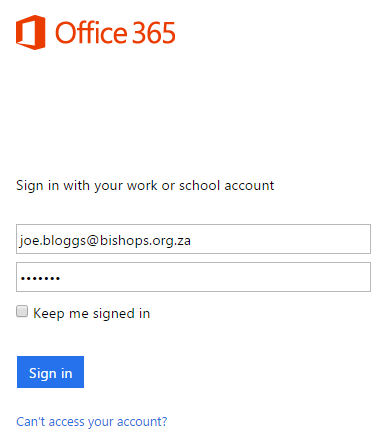 If you are asked to choose a Time Zone, please select (UTC +02:00) Harare, PretoriaAccess the Settings Menu by clicking on the    button and select Office 365 settings from the drop down menu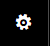 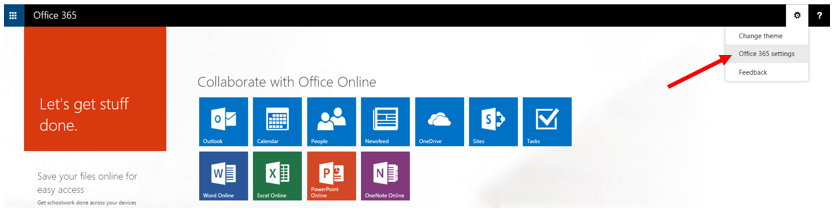 Click on Software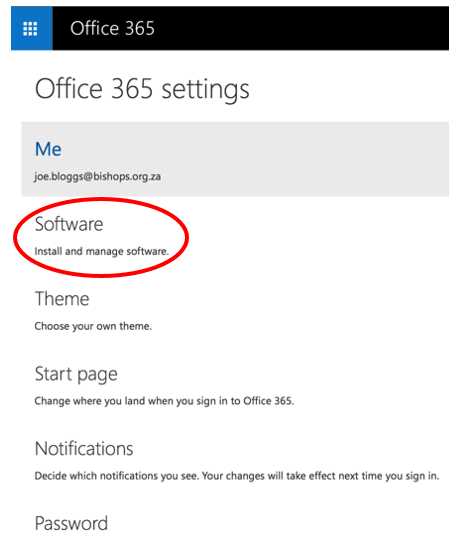 Click on the Install button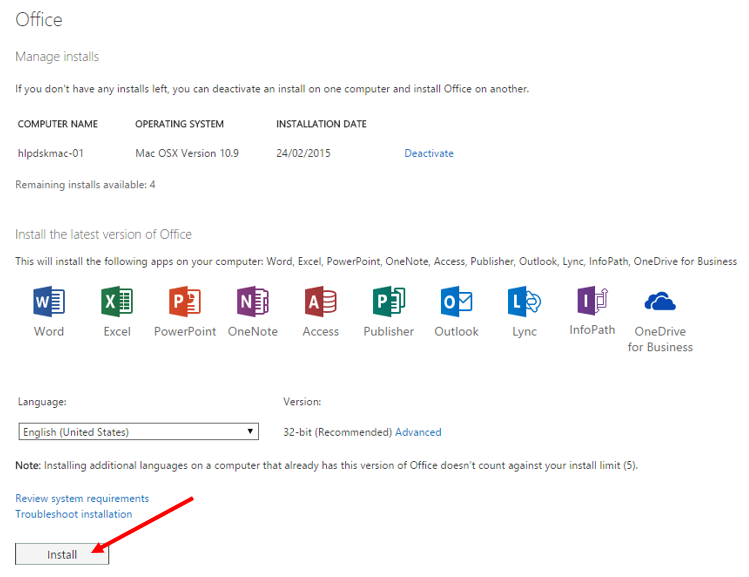 Online help is also available here.